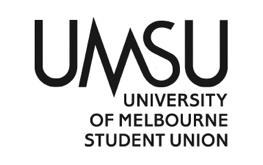   University of Melbourne Student UnionMeeting of the Burnley Campus UMSU CommitteeMinutesWednesday 21st December 3:00pmMeeting 1(23)Location: ZoomPassword: Meeting opened at 3pmIf a man moves to elect himself as Chair for the second meeting in a row:
Procedural Motion: To suspend standing order for (man) to chair.Mover:							Seconded:CARRIED/FAILEDProcedural MattersElection of ChairMotion 1: That Rhys Browning be elected as ChairMover:	 Katherine					Seconded: LaviniaCARRIEDAcknowledgement of Indigenous CustodiansSo acknowledged.AttendanceRhys BrowningKatherine HorsfallLavinia ChuApologiesClaire KenefickKaitlyn HammondMotion 2: To accept the leave requestsMover:	Lavinia				Seconded:KatherineCARRIEDProxiesNoneMembershipNoneAdoption of Agenda	Motion 3: To adopt the Agenda as presented.Mover:	Lavinia					Seconded:KatherineCARRIEDConfirmation of Previous Minutes			2.1 Not Applicable	Conflicts of Interest DeclarationNoneMatters Arising from the MinutesNoneCorrespondence NoneOffice Bearer ReportsMotion 4: To accept the Office Bearer Reports Mover: Katherine					Seconded:LaviniaCARRIEDOther ReportsOperational Business (Motions on Notice)NoneGeneral Discussion Discussion of summerfest activies at Burnley. Will likely look into a foodtruck in the coming weeks and then confirm the allocation of funds at the next Burnley meeting. Ongoing discussion with Events team (JJ) on the possibility to supply a small amount of alcohol to the students at the event alongside the food. Motion 4: To accept the Budget adjustments, removing $250 from printing and advertising and $250 from Graduate Life workshops. Mover: Katherine					Seconded:LaviniaCARRIEDOther Business (Motions without Notice)NoneNext MeetingTBAClose	Meeting closed at 3:45 .